Flowchart for Acquiring or Relocating Off-Premise SignsImpacted by Highway Development Projects[Revised March 16, 2016]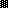 